	OBECNÍ   ÚŘAD  V ŘÍMOVĚ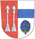 PSČ: 37324                okres  ČESKÉ  BUDĚJOVICE             tel./fax  00 420   387987236č.j.: 		dne: 14.5. 2018 	vyřizuje: Ing. Lenka Šímová	 tel: 607 954 875VEŘEJNÁ VYHLÁŠKAOZNÁMENÍ O ZAHÁJENÍ ŘÍZENÍ O VYDÁNÍ ZMĚNY č. 1 ÚZEMNÍHO PLÁNU ŘÍMOV A DATA KONÁNÍ VEŘEJNÉHO PROJEDNÁNÍObecní úřad Římov, který zajistil splnění kvalifikačních požadavků dle § 24 zákona č. 183/2006 Sb., o územním plánování a stavebním řádu, ve znění pozdějších předpisů (dále jen „stavební zákon“), pořizuje na základě usnesení Zastupitelstva obce Římov č. 32/2017 ze dne 19. dubna 2017a v souladu s § 6 odst. 2 stavebního zákona změnu č. 1 územního plánu Římov.Obecní úřad Římov, jakožto pořizovatel změny č. 1 územního plánu Římov, v souladu s § 50 odst. 3 stavebního zákona oznamuje zahájení řízení o vydání změny č. 1 územního plánu Římovpodle § 52 stavebního zákona a §§ 1741 až 174 zákona č. 500/2004 Sb., správní řád, ve znění pozdějších předpisů (dále jen „správní řád“).Obecní úřad Římov dále sděluje, že návrh změny č. 1 územního plánu Římov bude v souladu 
s § 52 stavebního zákona projednán naveřejném projednání dne 21. června 2018 od 14:00 v zasedací místnosti Obecního úřadu Římov Návrh změny č. 1 územního plánu Římov je doručován veřejnosti touto veřejnou vyhláškou 
a informace o jeho zveřejnění jsou uvedeny na úřední desce obecního úřadu od 18. května 2018 do 29. června 2018. S ohledem na rozsah návrhu změny č. 1 územního plánu Římov není možno jej zveřejnit na klasické úřední desce v úplném znění, nicméně v souladu s ustanovením § 172 odst. 2 správního řádu je možné se s ním seznámit od 18. května 2018 do 29. června 2018 na Obecním úřadu Římov. V termínu od 18. května 2018 do 29. června 2018 je návrh zveřejněn též na elektronické úřední desce obecního úřadu Římov, tj. na adrese http://www.rimov.czV souladu s § 52 odst. 2 a 3 stavebního zákona mohou k návrhu změny č. 1 územního plánu Římov podat námitky pouze vlastníci pozemků a staveb dotčených návrhem řešení, oprávněný investor a zástupce veřejnosti, a to nejpozději do 7 dnů ode dne konání veřejného projednání (tj. do 29.června. 2018). K později uplatněným námitkám se nepřihlíží. Výše uvedené dotčené osoby musí v námitkách uvést odůvodnění, údaje dle katastru nemovitostí dokladující dotčená práva a vymezit území dotčené námitkou. V souladu s § 52 odst. 3 stavebního zákona může každý do 7 dnů ode dne konání veřejného projednání návrhu změny č. 1 územního plánu Římov (tj. do 29. června 2018) u pořizovatele (Obecní úřad Římov, Náměstí J. Gurreho 2, 373 24  Římov) uplatnit písemné připomínky. K připomínkám uplatněným po této lhůtě se nepřihlíží.Podle § 52 odst. 3 stavebního zákona mohou do 7 dnů ode dne konání veřejného projednání dotčené orgány a krajský úřad uplatit svá stanoviska k částem řešení, které byly od společného jednání změněny. K později uplatněným stanoviskům se nepřihlíží. Ing. Miroslav Slinták								starosta obce ŘímovA. Údaje o zveřejnění na úřední desce OÚ Římov:- vyvěšeno dne 18. května 2018- sejmuto dne Razítko a podpis orgánu, který potvrzuje vyvěšení a sejmutí na úřední desce:Podpis: ……………...B. Údaje o zveřejnění na elektronické úřední desce OÚ Římov, včetně kompletní textové a grafické části návrhu změny č. 1 územního plánu Římov:- vyvěšeno dne 18. května 2018- sejmuto dne Razítko a podpis orgánu, který potvrzuje vyvěšení a sejmutí na úřední desce:Podpis: ……………...